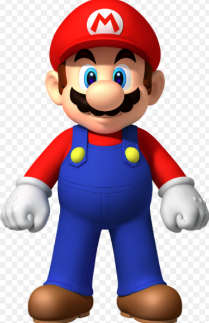 , Mario, in the Super Nintendo Game Mario Brothers is very.  He has a pale round face and wide, oval shaped blue eyes with eyebrows.   round ears that stick out, a  nose and a, curvy moustache that covers his lip.  wears a red, puffy engineer’s hat that has a brim the letter M on it.  He wears a long sleeved red shirt underneath blue button-up overalls with straps held on by yellow buttons.  He white gloves on his hands, with a narrow on his wrist.   shiny bronze List of combined sentences He wears a red, puffy engineer’s hat that has a small brim and has the letter M on it.He wears a long sleeved red shirt underneath blue button-up overalls with straps that are held on by yellow circular buttons.He has white gloves on his hands, with a narrow band on his wrist.He has shiny bronze shoes on his feet.He has a pale round face and has wide, oval shaped blue eyes with curved thick eyebrows.He has big round ears that stick out from his face, a big round nose and a wide, curvy symmetrical moustache that covers his top lip.Writing your rough copy of your paragraphIn terms of physical appearance, Mario, in the Super Nintendo Game Mario Brothers is very interesting.  He has a pale round face and has wide, oval shaped blue eyes with curved thick eyebrows.  He has big round ears that stick out from his face, a big round nose and a wide, curvy symmetrical moustache that covers his top lip.  He wears a red, puffy engineer’s hat that has a small brim and has the letter M on it.He wears a long sleeved red shirt underneath blue button-up overalls with straps that are held on by yellow circular buttons.  He has white gloves on his hands, with a narrow band on his wrist.  He has shiny bronze shoes on his feet.